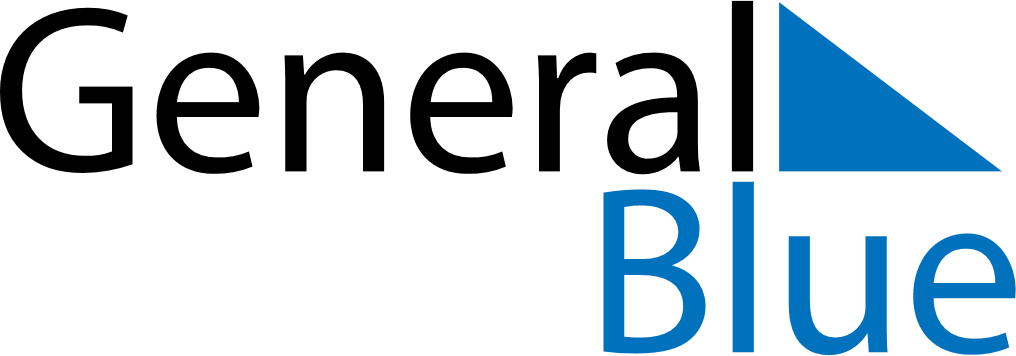 December 2024December 2024December 2024December 2024December 2024December 2024Ljusne, Gaevleborg, SwedenLjusne, Gaevleborg, SwedenLjusne, Gaevleborg, SwedenLjusne, Gaevleborg, SwedenLjusne, Gaevleborg, SwedenLjusne, Gaevleborg, SwedenSunday Monday Tuesday Wednesday Thursday Friday Saturday 1 2 3 4 5 6 7 Sunrise: 8:37 AM Sunset: 2:43 PM Daylight: 6 hours and 6 minutes. Sunrise: 8:39 AM Sunset: 2:42 PM Daylight: 6 hours and 3 minutes. Sunrise: 8:41 AM Sunset: 2:41 PM Daylight: 5 hours and 59 minutes. Sunrise: 8:43 AM Sunset: 2:39 PM Daylight: 5 hours and 56 minutes. Sunrise: 8:45 AM Sunset: 2:38 PM Daylight: 5 hours and 53 minutes. Sunrise: 8:47 AM Sunset: 2:37 PM Daylight: 5 hours and 50 minutes. Sunrise: 8:49 AM Sunset: 2:36 PM Daylight: 5 hours and 47 minutes. 8 9 10 11 12 13 14 Sunrise: 8:50 AM Sunset: 2:35 PM Daylight: 5 hours and 44 minutes. Sunrise: 8:52 AM Sunset: 2:35 PM Daylight: 5 hours and 42 minutes. Sunrise: 8:54 AM Sunset: 2:34 PM Daylight: 5 hours and 40 minutes. Sunrise: 8:55 AM Sunset: 2:33 PM Daylight: 5 hours and 37 minutes. Sunrise: 8:57 AM Sunset: 2:33 PM Daylight: 5 hours and 35 minutes. Sunrise: 8:58 AM Sunset: 2:32 PM Daylight: 5 hours and 34 minutes. Sunrise: 8:59 AM Sunset: 2:32 PM Daylight: 5 hours and 32 minutes. 15 16 17 18 19 20 21 Sunrise: 9:01 AM Sunset: 2:32 PM Daylight: 5 hours and 31 minutes. Sunrise: 9:02 AM Sunset: 2:32 PM Daylight: 5 hours and 30 minutes. Sunrise: 9:03 AM Sunset: 2:32 PM Daylight: 5 hours and 29 minutes. Sunrise: 9:03 AM Sunset: 2:32 PM Daylight: 5 hours and 28 minutes. Sunrise: 9:04 AM Sunset: 2:32 PM Daylight: 5 hours and 27 minutes. Sunrise: 9:05 AM Sunset: 2:32 PM Daylight: 5 hours and 27 minutes. Sunrise: 9:06 AM Sunset: 2:33 PM Daylight: 5 hours and 27 minutes. 22 23 24 25 26 27 28 Sunrise: 9:06 AM Sunset: 2:33 PM Daylight: 5 hours and 27 minutes. Sunrise: 9:06 AM Sunset: 2:34 PM Daylight: 5 hours and 27 minutes. Sunrise: 9:07 AM Sunset: 2:34 PM Daylight: 5 hours and 27 minutes. Sunrise: 9:07 AM Sunset: 2:35 PM Daylight: 5 hours and 28 minutes. Sunrise: 9:07 AM Sunset: 2:36 PM Daylight: 5 hours and 29 minutes. Sunrise: 9:07 AM Sunset: 2:37 PM Daylight: 5 hours and 30 minutes. Sunrise: 9:07 AM Sunset: 2:38 PM Daylight: 5 hours and 31 minutes. 29 30 31 Sunrise: 9:07 AM Sunset: 2:39 PM Daylight: 5 hours and 32 minutes. Sunrise: 9:06 AM Sunset: 2:41 PM Daylight: 5 hours and 34 minutes. Sunrise: 9:06 AM Sunset: 2:42 PM Daylight: 5 hours and 36 minutes. 